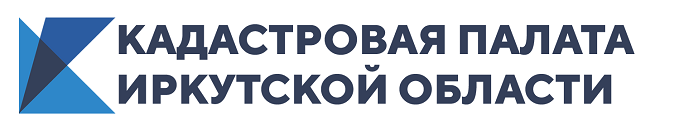 В ЕГРН содержатся сведения о 3,2 тысячах машино-мест ПриангарьяМногие жители многоквартирных домов, являющиеся владельцами автомобилей, хотят стать собственниками машино-места либо парковки (парковочного места), чтобы выйдя из дома, сразу сесть в авто. На первый взгляд, речь идет об одном и том же, однако, различия существенны. Кадастровая палата поможет  разобраться, в чем разница между этими объектами. Машино-место законодательно с 1 января 2017 года признано недвижимым имуществом, право собственности на которое можно зарегистрировать.Собственник такого недвижимого имущества  имеет право его продавать, сдавать в аренду, передавать по наследству, дарить, закладывать. Сейчас в ЕГРН (едином государственном реестре недвижимости) содержатся сведения о 3,2 тысячах машино-мест Иркутской области.Парковочное же место во дворе не является объектом недвижимости и сведения о нем в ЕГРН  не вносятся.Машино-место – предназначенная исключительно для размещения транспортного средства индивидуально-определенная часть здания или сооружения, которая не ограничена либо частично ограничена строительной или иной ограждающей конструкцией и границы которой описаны в установленном законодательством о государственном кадастровом учете порядке.Парковка (парковочное место) – это специально обозначенное и при необходимости обустроенное и оборудованное место, являющееся в том числе частью автомобильной дороги и (или) примыкающее к проезжей части и (или) тротуару, обочине, эстакаде или мосту либо являющееся частью подэстакадных или подмостовых пространств, площадей и иных объектов улично-дорожной сети и предназначенное для организованной стоянки транспортных средств на платной основе или без взимания платы по решению собственника или иного владельца автомобильной дороги, собственника земельного участка. Приказом Минэкономразвития России от 07.12.2016 № 792 установлено ограничение по минимально и максимально допустимым размерам машино-места. Минимальный размер – 5,3 метра в длину и 2,5  метра в ширину. Максимальный – 6,2 метра в длину и 3,6 метра в ширину.  Машино-место не нужно специально ограждать, поскольку границы определены проектной документацией здания. Границы машино-места можно обозначить путем нанесения на поверхность пола или крыши разметки краской, либо с использованием наклеек. Вместе с тем, если на 01 января 2017 года права на машино-место уже были зарегистрированы, переоформление документов не требуется, независимо от соответствия такого машино-места допустимым размерам.Пресс-служба Кадастровой палаты по Иркутской области